 «ОРТОПЕДИЧЕСКИЙ ЦЕНТР ОРТО-N»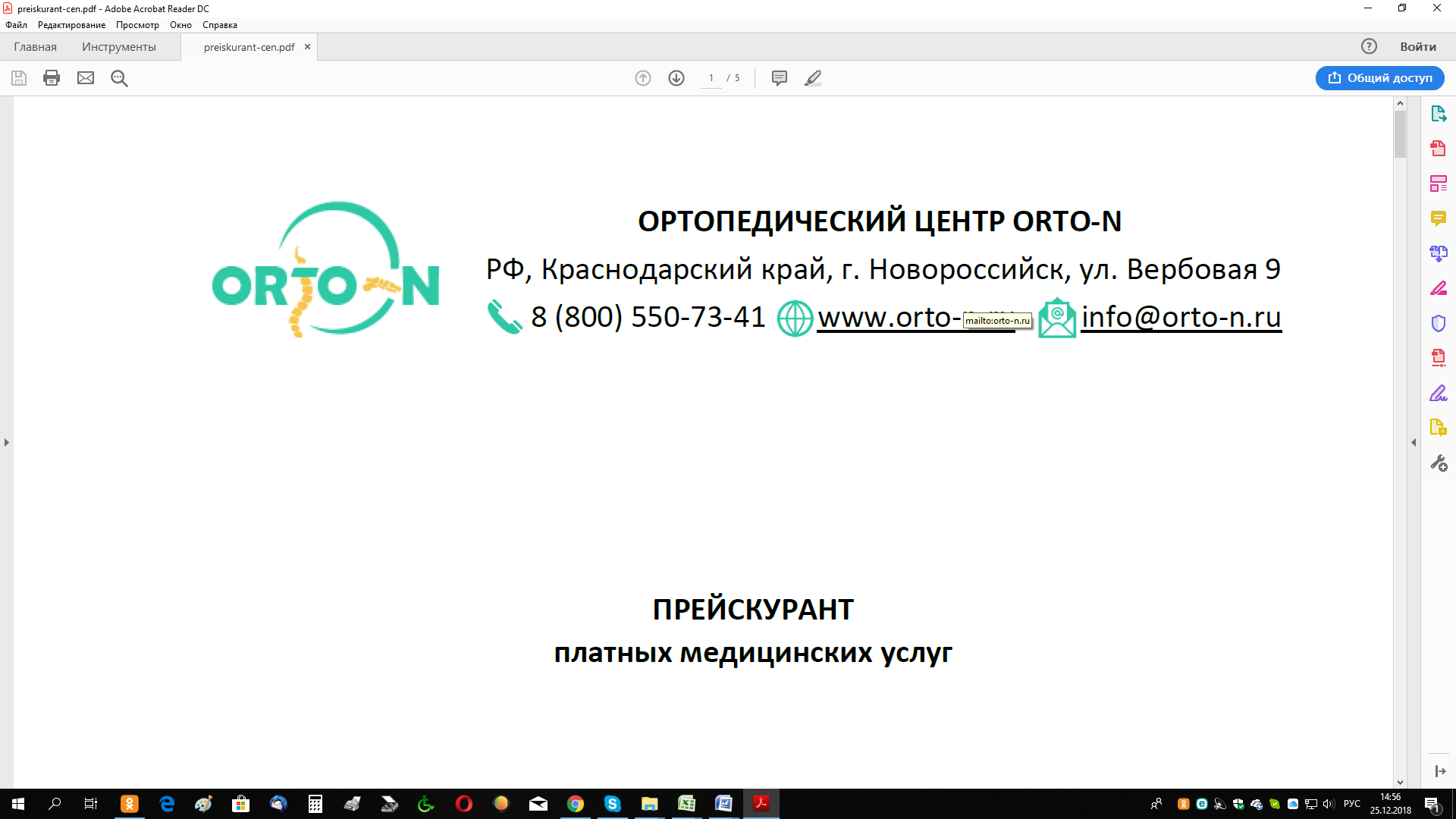    			 Краснодарский край  г.Новороссийск  ул. Вербовая 3. тел.8(800)550-73-41Сайт: www.orto-n.ru   Email:  orto-n@mail.ruПРЕЙСКУРАНТ  ЦЕННА ОКАЗАНИЕ ПЛАТНЫХ МЕДИЦИНСКИХ УСЛУГна 01 сентября 2023 г.Консультации и осмотры Психологическое сопровождениеЛечение сколиоза (корсет функционально-корригирующий (Шено), ортопедический шлем.Изготовление индивидуальных ортопедических изделий «Турбокаста» на 15 июля 2023г. «ОРТОПЕДИЧЕСКИЙ ЦЕНТР ОРТО-N»   			 Краснодарский край  г.Новороссийск  ул. Вербовая 3. тел.8(800)550-73-41Сайт: www.orto-n.ru   Email:  orto-n@mail.ruПРЕЙСКУРАНТ ЦЕН на 01 сентября 2023 г.Изготовление индивидуальных ортопедических изделий    Индивидуальныйпредприниматель								С.В. КузьмичевЛечение врожденной косолапости (по методу Понсети)Дополнительные услуги ортопеда травматолога.    Индивидуальныйпредприниматель								С.В. КузьмичевНаименование медицинской услугиЦена, руб.Консультация врача  Кузьмичева С.В.4 500Консультация врача (повторная) Кузьмичева С.В.2 500Консультация врача  Деревянко Д.В.3 500Консультация врача (повторная) Деревянко Д.В.2 000Консультация врача Тонких А.С.3 500Консультация врача (повторная) Тонких А.С.2 000Консультация врача он-лайн3 000Консультация врача он-лайн (повторная)1 500Профилактический осмотр детей до 1 года1 000Профилактический осмотр детей после 1 года до 5 лет. 1 500Профилактический осмотр детей (в детский сад, школу)1 500Акт медико – технической комиссии 2 000Оптическая диагностика позвоночника (сканирование)  3 000Оптическая диагностика патологии стоп (плантография)   1 000Описание Рентгенограммы 500Наименование услугиЦена, руб.Консультация психолога подросткового 1 час2 000Консультация психолога подросткового 1 час On-line1 500Консультация  инструктора ЛФК2 000Наименование медицинской услугиЦена, руб.Первичная консультация врача ортопеда при заказе корсета функционально – корригирующего (Шено)БесплатноПервичная консультация врача ортопеда при заказе    ортопедического шлема.БесплатноКоррекция корсета Шено в будние дни4 000Коррекция корсета Шено в субботу 5 000Коррекция корсета Шено изготовленного в сторонней организации     5 000Замена липучек на корсете (без коррекции)1 200Коррекция ортопедического шлема2 000Изготовление корсета функционально – корригирующего (Шено)Изготовление корсета функционально – корригирующего (Шено)Изготовление корсета функционально – корригирующего (Шено)Изготовление корсета функционально – корригирующего (Шено)Наименование медицинского изделияСрок изготовленияСтоимость, руб.Предоплата Корсет функционально-корригирующий (Шено)1 день (при заказе до 10 час утра)90 000100% Корсет функционально-корригирующий (Шено)2 дня85 000100% Корсет функционально-корригирующий (Шено)7-14 дней80 00050% (40 000)Корсет функционально-корригирующий (Шено)            чёрный цвет7-14 дней85 00053% (45 000)Корсет функционально-корригирующий (Шено)         чёрный цвет2 дня90 000100% Лечебная гимнастика Шрот-терапияЛечебная гимнастика Шрот-терапияНаименование медицинской услугиЦена, руб.Обучающий DVD диск - комплекс упражнений   Шрот терапия при сколиозах  II-IV степени, 10 упражнений1 500Ссылка для скачивания - комплекс упражнений при сколиозах  II-IV степени, 10 упражнений1 000ЛФК при сколиозе II-IV степени (лечебная гимнастика Шрот-терапия) 3 000ЛФК при сколиозе (лечебная гимнастика Шрот-терапия) со скидкой при заказе корсета Шено2 500ОНЛАЙН занятие (Шрот-терапия) ЛФК при сколиозе (лечебная гимнастика Шрот-терапия) 2 500Наименование ортопедического изделияАртикулСтоимость, руб.Тутор на палец ТТП-13 000Тутор на кисть   ТТВК-19 000Тутор на лучезапястный сустав ТЛЗ-113 500Тутор на локтевой сустав ТТВК-215 000Тутор на всю нижнюю конечность ТТНК30 000Тутор на коленный сустав ТТКС18 000Тутор на голеностопный сустав  ТТНК-112 000Тутор на стопу  ТСТГ 110 050Тутор на палец стопыТПНК-13 000Наименование ортопедического изделияНаименование ортопедического изделияАртикулСтоимость, руб.Ортопедический корригирующий шлем изготовление (7 дней)Ортопедический корригирующий шлем изготовление (7 дней)КШ70 000Ортопедический корригирующий шлем (срочный, за сутки)Ортопедический корригирующий шлем (срочный, за сутки)КШ75 000Головодержатель с жесткой фиксациейГоловодержатель с жесткой фиксациейГЖФ45 000Аппарат на кистьАппарат на кистьАРО-Т52 500Аппараты на лучезапястный суставАппараты на лучезапястный суставАР2-Т60 000Аппараты на локтевой суставАппараты на локтевой суставАР4-Т75 000Аппараты на плечевой суставАппараты на плечевой суставАР6-Т90 000Аппарат на коленный и тазобедренный суставАппарат на коленный и тазобедренный суставАКТ135 000Аппарат на тазобедренный сустав (СВОШ)Аппарат на тазобедренный сустав (СВОШ)АНК-290 000Аппарат на коленный суставАппарат на коленный суставАКС105 000Аппарат на всю нижнюю конечностьАппарат на всю нижнюю конечностьАНК150 000Аппарат на нижние конечности и туловище (ортез)Аппарат на нижние конечности и туловище (ортез)АНК-1от 225 000 до 300 000Аппарат на голеностопный суставАппарат на голеностопный суставАНК-375 000Аппарат на нижнюю конечность с двойным следомАппарат на нижнюю конечность с двойным следом225 000Тутор на лучезапястный суставТутор на лучезапястный суставТР2-Т12 000Тутор на локтевой суставТутор на локтевой суставТР4-Т    15 000Тутор на плечевой суставТутор на плечевой суставТР6-Т22 500Тутор на всю рукуТутор на всю рукуТР8-Т18 000Тутор на тазобедренный суставТутор на тазобедренный суставТН6-Т45 000Тутор на всю нижнюю конечностьТутор на всю нижнюю конечностьТНК22 500Тутор на всю нижнюю конечность, разъемныйТутор на всю нижнюю конечность, разъемныйТНК-230 000Тутор на коленный сустав при Х-образном искр.Тутор на коленный сустав при Х-образном искр.ТКС-Х15 000Тутор на коленный суставТутор на коленный суставТКС15 000Тутор на голеностопный сустав функциональныйТутор на голеностопный сустав функциональныйТНК-322 500Наименование ортопедического изделияНаименование ортопедического изделияАртикулСтоимость, руб.Стоимость, руб.Тутор функциональный для отведения переднего отдела стопыТутор функциональный для отведения переднего отдела стопыТНК-422 500Тутор на голеностопный суставТутор на голеностопный суставТНК-112 000Корсет корригирующего типаКорсет корригирующего типаККТ    50 000Опора для сиденияОпора для сиденияОС75 000Индивидуальное кресло для сидения больных ДЦПИндивидуальное кресло для сидения больных ДЦПИК90 000Коляска  для больных ДЦП  с  индивидуальным креслом комнатнаяКоляска  для больных ДЦП  с  индивидуальным креслом комнатнаяКИК225 000Коляска  для больных ДЦП  с  индивидуальным креслом уличнаяКоляска  для больных ДЦП  с  индивидуальным креслом уличнаяКИУ240 000Функциональная ортопедическая шина КошляФункциональная ортопедическая шина КошляШК6 000Функциональная шина ВиленскогоФункциональная шина ВиленскогоШВ 1, 2, 35 250Функциональная шина МирзоевойФункциональная шина МирзоевойШМ30 000Тутор на голеностопный сустав укороченныйТутор на голеностопный сустав укороченныйТГС-У7 500Тутор на стопу укороченный (в обувь)Тутор на стопу укороченный (в обувь)ЛО6 000Тутор деротационный (сапожок) Тутор деротационный (сапожок) ТНК-ДС10 500Тутор при свисающей стопе (стандартный)Тутор при свисающей стопе (стандартный)ТПСС-С6 000Тутор при свисающей стопе (индивидуальный)Тутор при свисающей стопе (индивидуальный)ТПСС-И9 000Деротационный сапожек взро0слыйДеротационный сапожек взро0слыйДСВ11 250Вращательная манжетаВращательная манжетаДМН12 750ДРеклинатор грудопоясничного отделаРеклинатор грудопоясничного отделаРГО8 250Вращательная манжета  + реклинатор грудопоясничного отделаВращательная манжета  + реклинатор грудопоясничного отделаДМН+Р18 000Наименование медицинской услугиКоличество/срокиКоличество/срокиЦена за 1 ед., руб.Цена за 1 ед., руб.Первичная консультация при гипсовании111 0001 000Гипсование одной стопыдо 8 раз/ от 1,5-2 месяцевдо 8 раз/ от 1,5-2 месяцев4 5004 500Ахиллотомия (под местной анестезией)  одна стопа  одна стопа 15 00015 000Ахиллотомия (под местной анестезией)  две стопы  две стопы 30 00030 000Ахиллотомия (под общим наркозом)одна стопаодна стопаодна стопа 75 000одна стопа 75 000Ахиллотомия (под общим наркозом)две стопыдве стопыдве стопы 95 000две стопы 95 000Ахиллопластика (под общим наркозом)одна стопаодна стопа95 00095 000Ахиллопластика (под общим наркозом)две стопыдве стопы190 000190 000Брейсы (индивидуальные)Ношение до 5 летНошение до 5 лет20 00020 000Плановая замена туторов на брейсахраз в 3 – 4 месяцараз в 3 – 4 месяца10 00010 000Повторные осмотры и консультацииРаз в 3-6-12 месяцевРаз в 3-6-12 месяцев2 0002 000Наименование дополнительной ортопедической услугиНаименование дополнительной ортопедической услугиСтоимость, руб.Удаление металлоконструкций (за 1 спицу)Удаление металлоконструкций (за 1 спицу)1000ПеревязкаПеревязка500 - 1500Снятие швовСнятие швов1000Снятие (распил) кокситной повязки на тазобедренный суставСнятие (распил) кокситной повязки на тазобедренный сустав2000Транспортная иммобилизацияТранспортная иммобилизация500Иммобилизация пальца кисти шиной из полимерных материаловИммобилизация пальца кисти шиной из полимерных материалов1200Лейкопластырная повязка на пальцы стопыЛейкопластырная повязка на пальцы стопы300Наложение средней гипсовой лонгетыНаложение средней гипсовой лонгеты1500Наложение большой гипсовой лонгетыНаложение большой гипсовой лонгеты2000Наложение средней циркулярной гипсовой повязкиНаложение средней циркулярной гипсовой повязки2500Наложение большой циркулярной гипсовой повязкиНаложение большой циркулярной гипсовой повязки3000Наложение средней гипсовой или полиуретановой повязки из материала пациентаНаложение средней гипсовой или полиуретановой повязки из материала пациента1000Наложение большой гипсовой или полиуретановой повязки из материала пациентаНаложение большой гипсовой или полиуретановой повязки из материала пациента2000Наложение гипсовой повязки ДезоНаложение гипсовой повязки Дезо2500Наложение малой гипсовой лонгетыНаложение малой гипсовой лонгеты1000Наложение малой циркулярной гипсовой повязкиНаложение малой циркулярной гипсовой повязки1500Наложение   повязки Дезо с использованием мягких и/или жестких полиуретановых бинтов (soft cast и/или scotch cast)Наложение   повязки Дезо с использованием мягких и/или жестких полиуретановых бинтов (soft cast и/или scotch cast)4500Наименование дополнительной ортопедической услугиНаименование дополнительной ортопедической услугиСтоимость, руб.Наложение малой полиуретановой повязки с использованием мягких и/или жестких бинтов (soft cast и/или scotch cast) Наложение малой полиуретановой повязки с использованием мягких и/или жестких бинтов (soft cast и/или scotch cast) 3500Наложение средней полиуретановой повязки с использованием мягких и/или жестких бинтов (soft cast и/или scotch cast)Наложение средней полиуретановой повязки с использованием мягких и/или жестких бинтов (soft cast и/или scotch cast)4000Наложение малой полиуретановой повязки с использованием мягких и/или жестких бинтов (soft cast и/или scotch cast)Наложение малой полиуретановой повязки с использованием мягких и/или жестких бинтов (soft cast и/или scotch cast)5500Снятие гипсовой лонгеты (наложенной в другом ЛПУ)Снятие гипсовой лонгеты (наложенной в другом ЛПУ)500Снятие повязки из полимерных материалов (soft cast/ scotch cast) наложенной в другом ЛПУСнятие повязки из полимерных материалов (soft cast/ scotch cast) наложенной в другом ЛПУ800Снятие циркулярной гипсовой повязкиСнятие циркулярной гипсовой повязки1000Снятие циркулярной кокситной повязки и перевод ее в «корыто» (после операций на тазобедренном суставе: открытое вправление бедра, операция Солтера и др.)Снятие циркулярной кокситной повязки и перевод ее в «корыто» (после операций на тазобедренном суставе: открытое вправление бедра, операция Солтера и др.)2000Хирургическая перевязка большой раныХирургическая перевязка большой раны2000Хирургическая перевязка средней раныХирургическая перевязка средней раны1500Хирургическая перевязка малой раныХирургическая перевязка малой раны1000Наложение асептической повязкиНаложение асептической повязки500Снятие швов   до 3 смСнятие швов   до 3 см2000Снятие швов   более 3 смСнятие швов   более 3 см2500